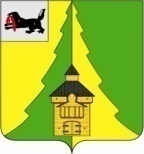 Российская Федерация	Иркутская  область		Нижнеилимский   муниципальный  район	АДМИНИСТРАЦИЯВнесение изменений в схемуразмещения рекламных конструкций на территории муниципального образования «Нижнеилимский район»Мэр Нижнеилимского муниципального района                                                              М.С. Романов          В разработке схемы принимали участие:Начальник отдела  архитектуры и градостроительства администрации Нижнеилимского муниципального района                            Н.Н. БоганюкГлавный специалист  отдела  архитектуры и градостроительства администрации                                    Г.А. БрускоНижнеилимского муниципального района                            Ведущий специалист  отдела  архитектуры и градостроительства администрации                                   Л.В. ВилисоваНижнеилимского муниципального района                            СОДЕРЖАНИЕ Текстовые материалы                                                                                                                                        Стр.Пояснительная записка                                                                                                 4Дополнительный адресный реестр установки и эксплуатации рекламных конструкций на территории  Нижнеилимского муниципального района                                                                                                6Дополнительные виды рекламных конструкций и их обозначение                                на схеме  размещения рекламных конструкций на территории       Нижнеимимского  муниципального района                                                                7Графические материалыОбзорная схема размещения дополнительных рекламных конструкций в границах г. Железногорск-Илимский  в М 1:5000Дополнительные схемы  размещения отдельных  рекламных  конструкций на местности с фотоматериалами  в границах г.Железногорск-ИлимскийПояснительная записка Руководствуясь Положением о порядке предварительного согласования схем размещения рекламных конструкций и вносимых в них изменений муниципальных образования Иркутской области, утвержденного постановлением Правительства Иркутской области от 12.09.2013г.  № 352-пп, на основании заявлений рекламораспространителей и протокола заседания рабочей группы по внесению изменений в схему размещения рекламных конструкций на территории муниципального образования «Нижнеилимский район» (далее - Схема) 02.11.2017г., в Схему внесены изменения в части:1. Дополнения мест размещения рекламных конструкций, расположенных:-г.Железногорск-Илимский, 6 квартал, район дома 20б, рекламный щит отдельно стоящий (односторонний);--г.Железногорск-Илимский, ул. Иващенко,  район дома №16,  рекламный щит отдельно стоящий (двухсторонний);-г.Железногорск-Илимский, ул. Транспортная, район 51, рекламный щит отдельно стоящий (двухсторонний).муниципальное образование "Железногорск-Илимское           2. Дополнения новых видов отдельно стоящих рекламных конструкций, а именно:          На территории  муниципального образования «Нижнеилимский район» дополнительно  подлежит  размещению следующий вид рекламной конструкции:Рекламный щит отдельно стоящий (Iд) – металлическая конструкция высотой 1,08м, площадью информационного поля 3,85м х 10,5м= 40,4 кв.м.Дополнения в размеры информационного поля рекламной конструкции: Рекламный щит отдельно стоящий  Iб - 2,1м х 6,1м, высота опор 1,3 м.Внесения изменений в Схему включают в себя:-текстовые материалы;- обзорная схема размещения дополнительных рекламных конструкций в границах г. Железногорск-Илимский  в М 1:5000; -дополнительные схемы  размещения отдельных рекламных конструкций на местности с фотоматериалами  в границах г.Железногорск-Илимский.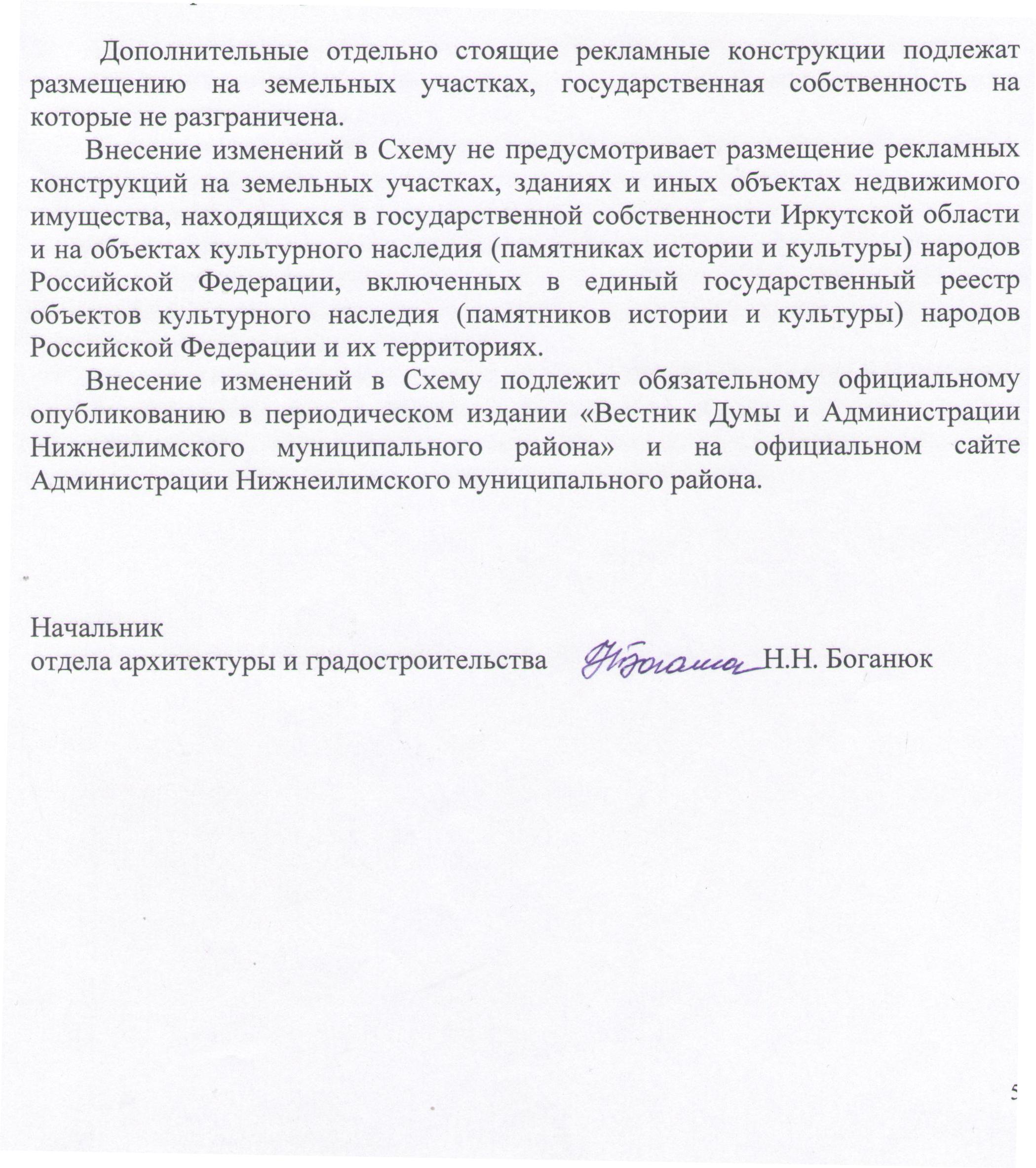 Начальник отдела архитектуры и градостроительства                                            Н.Н. БоганюкДополнительный адресный реестр установки и эксплуатации рекламных конструкцийна территории Нижнеилимского муниципального района муниципальное образование "Железногорск-Илимское городское Дополнительные виды и параметры  рекламных конструкций и их обозначение на схеме размещения рекламных конструкций на территории Нижнеимимского муниципального района№ п/пАдрес установки и эксплуатации РК№ РК по схемеВид РКТип РК Размер РККол-во сторон РКОбщая площадь информационного поля РК, кв.м.Собственник или законный владелец имущества, к которому присоединяется РК Примечание12345678910г.Железногорск-Илимскийг.Железногорск-Илимскийг.Железногорск-Илимскийг.Железногорск-Илимскийг.Железногорск-Илимскийг.Железногорск-Илимскийг.Железногорск-Илимскийг.Железногорск-Илимскийг.Железногорск-Илимскийг.Железногорск-Илимский92г.Железногорск-Илимский, 6 квартал, район дома 20б93Iдстационарная3,85м х 10,5м140,43земельный участок, государственная собственность на который не разграничена93г.Железногорск-Илимский, Иващенко,  в районе дома №1694Iбстационарная2,1м х 6,1м125,6земельный участок находится в собственности 94г.Железногорск-Илимский, ул. Транспортная, район дома №5195Iстационарная3м х 6м236земельный участок, государственная собственность на который не разграничена№ РКВид РКУсловное обозначениеЧертежРекомендуемые размеры информационного поляI бРекламный щитотдельно стоящий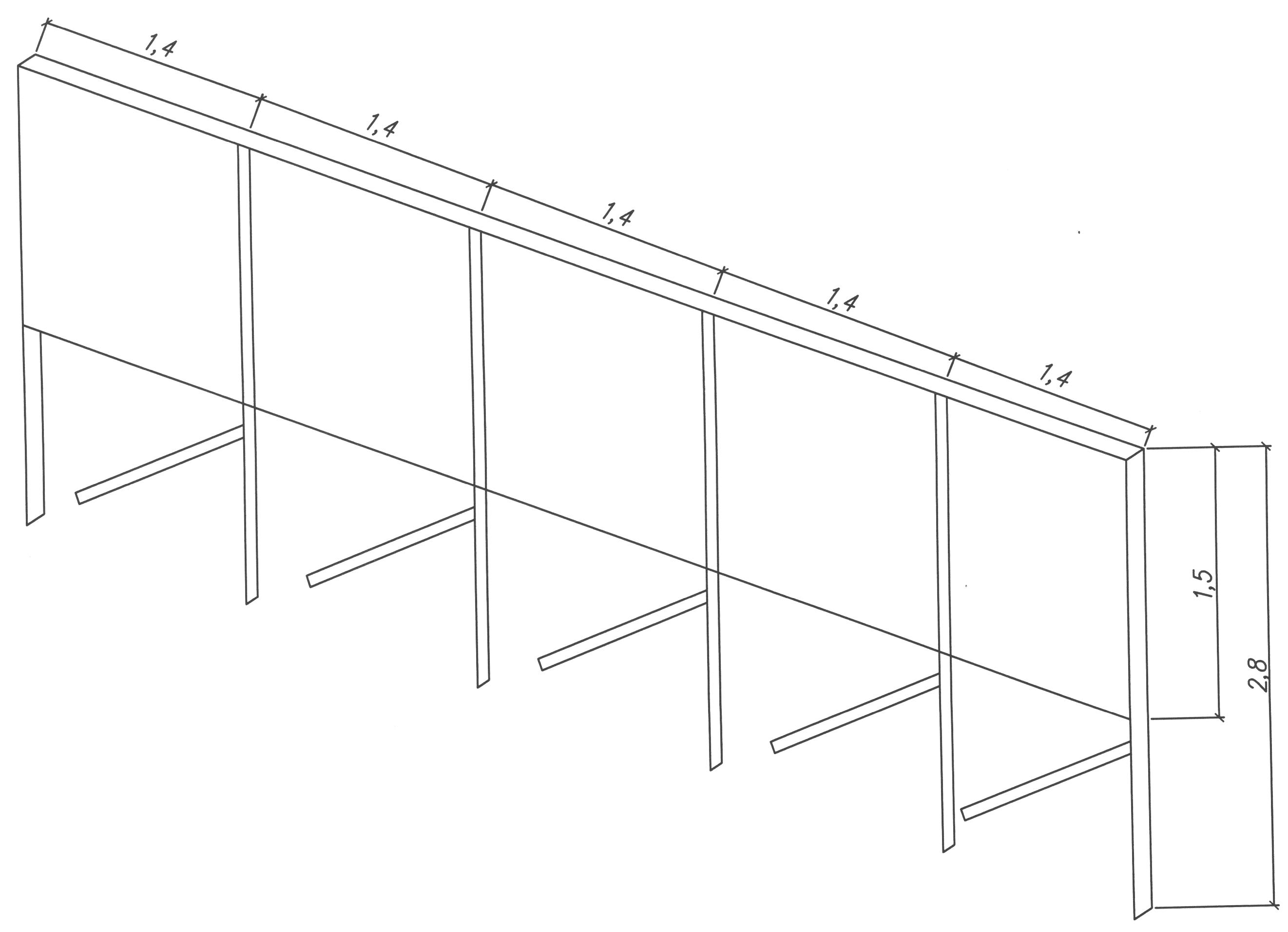 1,5мх7,0м, высота опор 1,3м.2,1 м х 6,1 мВысота опор 1,3 мIдРекламный щитотдельно стоящий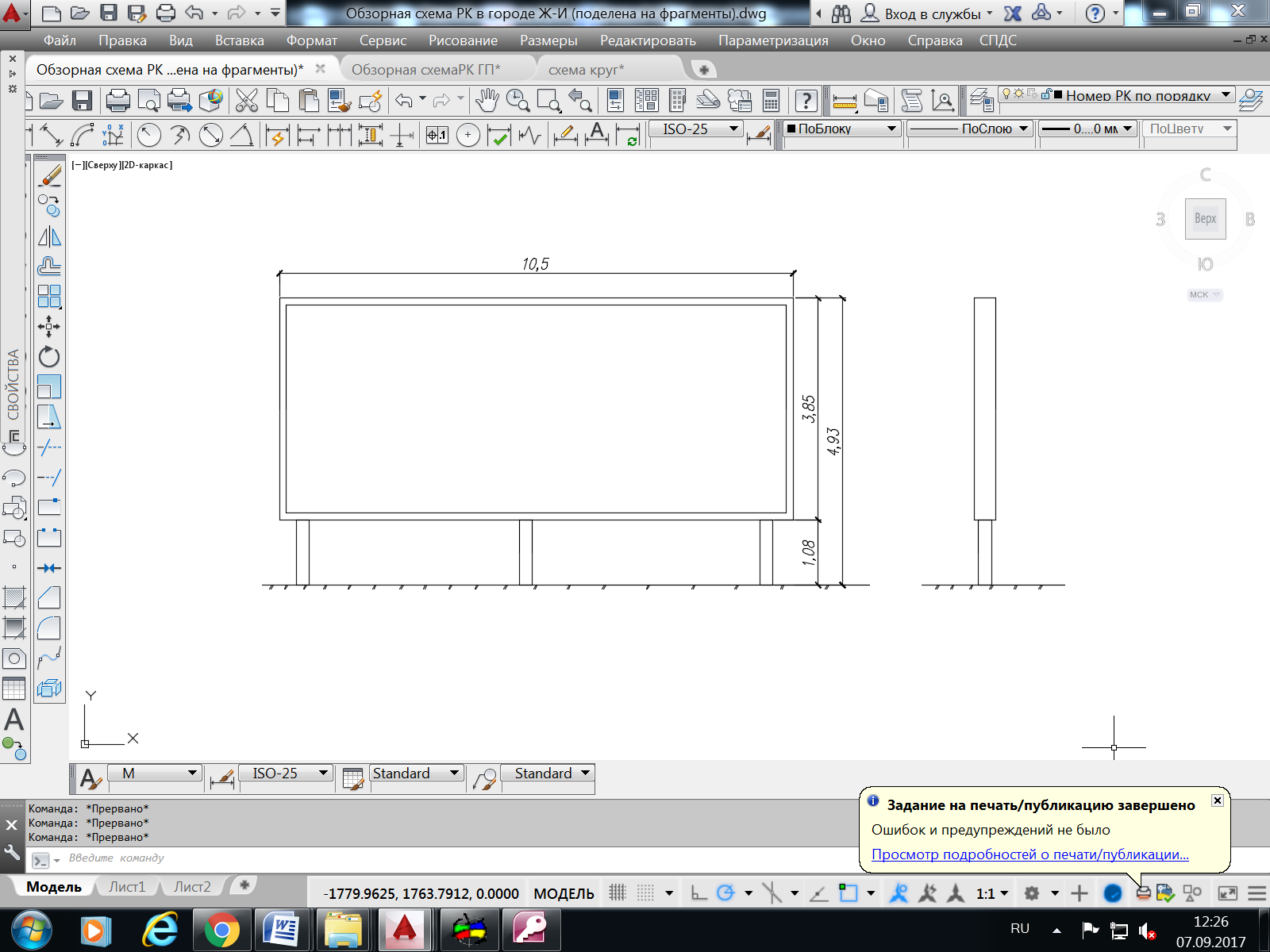 3,85м х10,5мвысота опор 1,08 м